SD22 Working Alone Procedures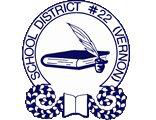 When School District employees work alone in District facilities this form must be completed yearly, kept on file with the principal/manager.Date: 				  School/Facility: 						Employee Name:  						Area(s) where employee will be working:  						Type of work which will be conducted by the employee:  						Contact Controls (Worker will communicate with a contact of their choosing (ie:  friend/spouse etc.)Contact will be made at (interval, not greater than 2 hours)  				Contact person is 					 Phone #  				(Contact person must be informed of the procedure to obtain assistance if there is no response at the designated time).The contact person is to call ___________________(name of administrator) at # ______________and ask for an employee on the SD No 22 call-out list for the facility to go and check on the well-being of the employee working alone at the school.Administrators & staff checking in with Graydon Securities can reach them at 1-888-887-0744.Administrative Controls1. Under NO circumstances are employees of School District No 22, who are not assigned work and while working alone, permitted to conduct the following work:	a) Using or climbing a ladder which is over 6 feet.	b) Working or entering a crawlspace in the building.	c) Working or being on a roof.	d) Lifting weights or other heavy objects.2.  Sign in sheet must be completed and left beside the security alarm panel.Employee Signature:  						Principal/Manager Signature:  					Note:  This form is to be kept on file by principal/manager.